PETEK, 10.4.2020 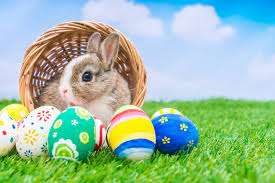 Petek je!Pa podaljšan vikend. Pred nami so velikonočni prazniki. To pomeni velikooooo hranee-pirhi (pobarvana jajčka ),potica, šunka, hren,..Upam, da boste doma pomagali staršem pri pripravi vseh dobrot…  slike vaših umetnij lahko pošljete, da vidim, kako ste ustvarjalni…V ponedeljek se zato, tudi ne vidimo in slišimo. Naslednji teden pouk začnemo v torek.Danes pa še malo dela in potem veselo na vikend! LEPE PRAZNIKE VAM ŽELIM IN VELIKO SONČKA, PIRHOV, DOBRE VOLJE, PREDVSEM PA ZDRAVJA! RADA VAS IMAM!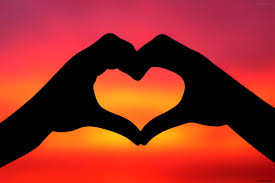 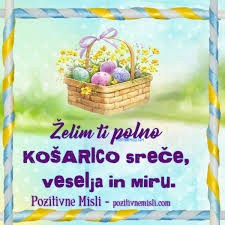 SLOVENSKI JEZIKPRAVLJICA O ČRKAH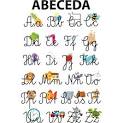 https://www.youtube.com/watch?v=2Is7-g4y7Q8CILJ: Naučil se boš poslušati pravljico in povedati obnovo slišanega.Poslušaj pravljico.Povej staršem o čem je pravljica pripovedovala.Zapiši pet povedi. PIŠI Z MALIMI TISKANIMI ČRKAMIPri pisanju upoštevaj in utrjuj smer pisanja, pravilno držo telesa, pravilno držo pisala, položaj roke, velika začetnica, ločila…OBVEZNO MI POŠLJI ALI POKAŽI ZAPIS!OKOLJEV prilogi reši kviz –KAJ SEM SE NAUČIL O POMLADI? In mi povej, koliko točk si dosegel.Na sledeči povezavi si lahko ogledaš izsek iz oddaje Izodrom, kjer boš izvedel kaj novega o spomladanskih cvetlicah:https://4d.rtvslo.si/arhiv/izodrom/174681410 (Začetek dela o cvetlicah je pri 15. minuti in 5 sekund, traja pa tja do 27. minute in 23. sekunde).ZA ZABAVO SI POGLEJ IN REŠI ŠE NASLEDNJI KVIZ:http://www.uciteljska.net/kvizi/HotPot/naravoslovje/znanilci/znanilci_pomladi.htmŠPORT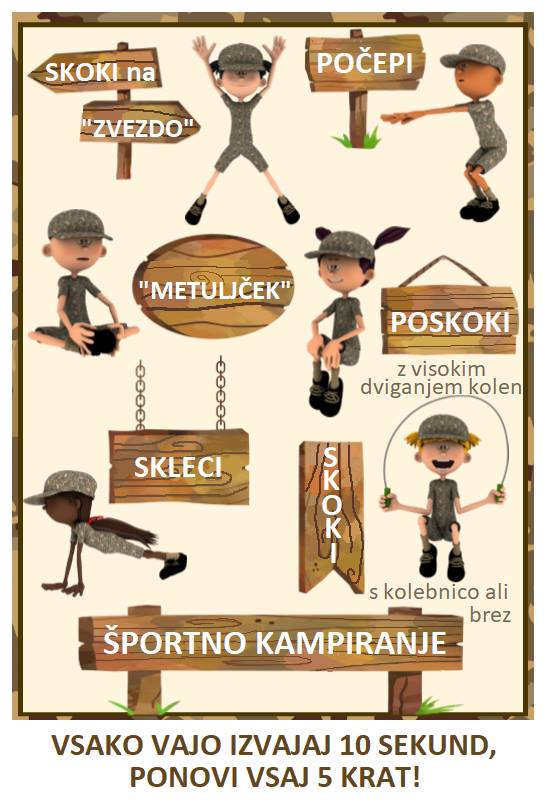 GLASBANaloga: Izštevanka Muca MacaMuca Maca je ljudska izštevanka. To pomeni, da se je prenašala iz roda v rod (ne poznamo avtorja).Dedek jo je povedal svojemu sinu (tvojemu očku), očka jo pove svojemu   sinu    (tebi) in tako naprej. 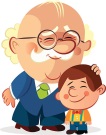   Z izštevanko so otroci določili, kdo bo pri igrah lovljenja ali skrivanja, mižal  ali   lovil. Glasno preberi izštevankoMuca Maca, račka, gos, siv osliček, črn kos,pisan ptiček, počen groš,bel konjiček, zvrhan koš,pisker lonec, slepa mišin za konec ti loviš.Oglej si spodnjo sliko. Izštevanko spremljaj s ploskanjem po zlogih.Modra pika pomeni en zlog – kratka doba (na kratko zaploskaš).Bela pika prav tako pomeni zlog, a predstavlja dolgo dobo (dlje časa zadržiš plosk).Zdaj pa izštevanko poskusi izgovarjati in hkrati ploskati. Ti je šlo?Z izštevanko lahko danes doma izštejete, kdo bo posesal dnevno sobo.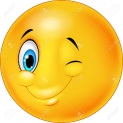 POBARVAJ MANDALI! (spodaj)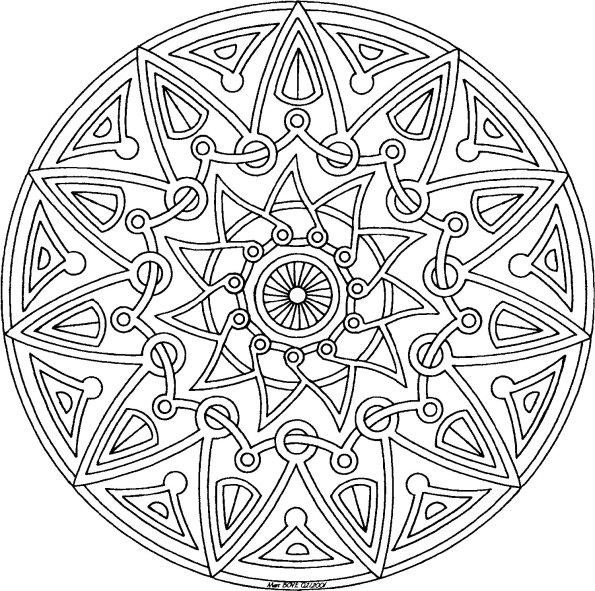 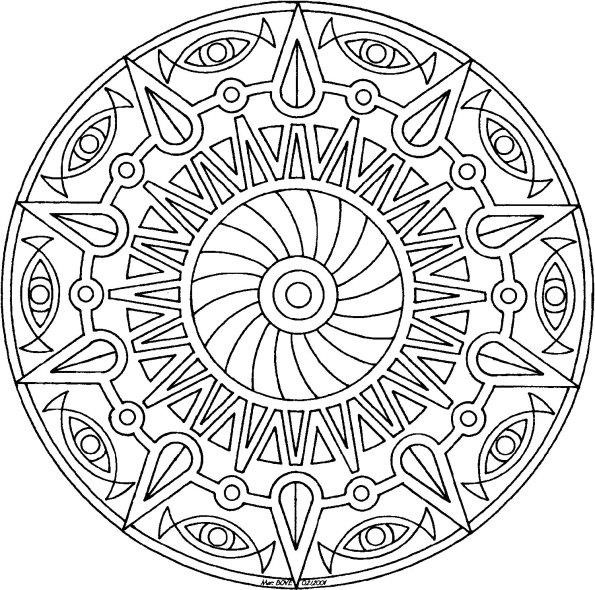 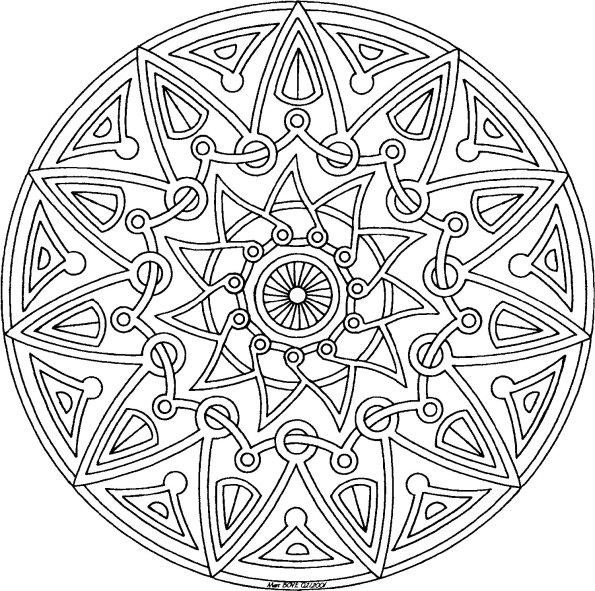 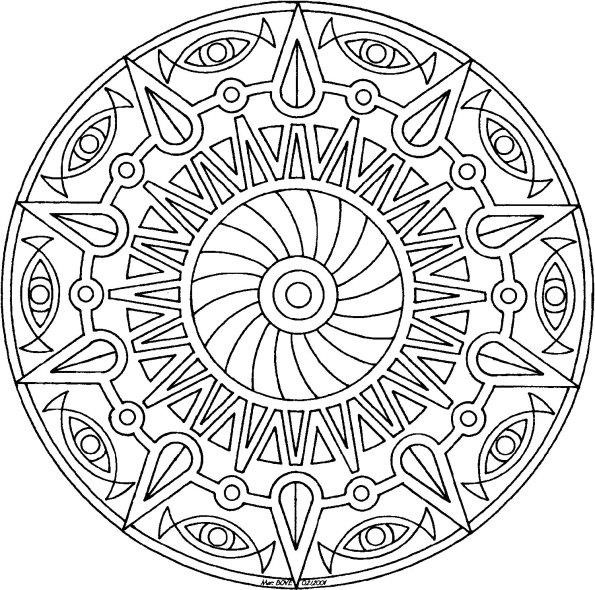 https://evedez.us3.list-manage.com/track/click?u=793a39356ed362010d7819fc3&id=428ff90e33&e=837eab5cdcPOŠILJAM VAM ŠE IKSOV POZDRAV! Le poglejte si ga!